О внесении измененийв постановление Администрации города Когалыма от 14.11.2017 №2354В соответствии со статьёй 179 Бюджетного кодекса Российской Федерации, Уставом города Когалым, решением Думы города Когалыма от 15.12.2021 №43-ГД «О бюджете города Когалыма на 2022 год и на плановый период 2023 и 2024 годов», постановлением Администрации города Когалыма от 28.10.2021 №2193 «О порядке разработки и реализации муниципальных программ города Когалыма»:В постановление Администрации города Когалыма от 14.11.2017 №2354 «Об утверждении муниципальной программы «Формирование комфортной городской среды в городе Когалыме» (далее – постановление) внести следующие изменения:1.1. В приложении к постановлению (далее – Программа):1.1.1. строку «Параметры финансового обеспечения муниципальной программы» паспорта Программы изложить в следующей редакции:1.1.2. строку «Параметры финансового обеспечения портфеля проектов, проекта, направленных в том числе на реализацию в автономном округе национальных проектов (программ) Российской Федерации участие, в котором принимает город Когалым» паспорта Программы изложить в следующей редакции:1.2. Таблицу 1 Программы изложить в редакции согласно приложению к настоящему постановлению.2. Признать утратившими силу:2.1. подпункты 1.1.1, 1.1.2 пункта 1.1 постановления Администрации города Когалыма от 25.07.2022 №1658 «О внесении изменений в постановление Администрации города Когалыма от 14.11.2017 №2354»;2.2. пункт 1.1 постановления Администрации города Когалыма от 03.08.2022 №1752 «О внесении изменений в постановление Администрации города Когалыма от 14.11.2017 №2354».3. Муниципальному казённому учреждению «Управление жилищно-коммунального хозяйства города Когалыма (Э.Н.Голубцов) направить в юридическое управление Администрации города Когалыма текст постановления и приложение к нему, его реквизиты, сведения об источнике официального опубликования в порядке и сроки, предусмотренные распоряжением Администрации города Когалыма от 19.06.2013 №149-р «О мерах по формированию регистра муниципальных нормативных правовых актов Ханты-Мансийского автономного округа - Югры» для дальнейшего направления в Управление государственной регистрации нормативных правовых актов Аппарата Губернатора Ханты-Мансийского автономного округа - Югры.4. Опубликовать настоящее постановление и приложение к нему в газете «Когалымский вестник» и разместить на официальном сайте Администрации города Когалыма в информационно-телекоммуникационной сети «Интернет» (www.admkogalym.ru).5. Контроль за выполнением настоящего постановления возложить на заместителя главы города Когалыма, курирующего сферу жилищно-коммунального хозяйства.Приложение к постановлению Администрациигорода КогалымаТаблица 1Распределение финансовых ресурсов муниципальной программы (по годам)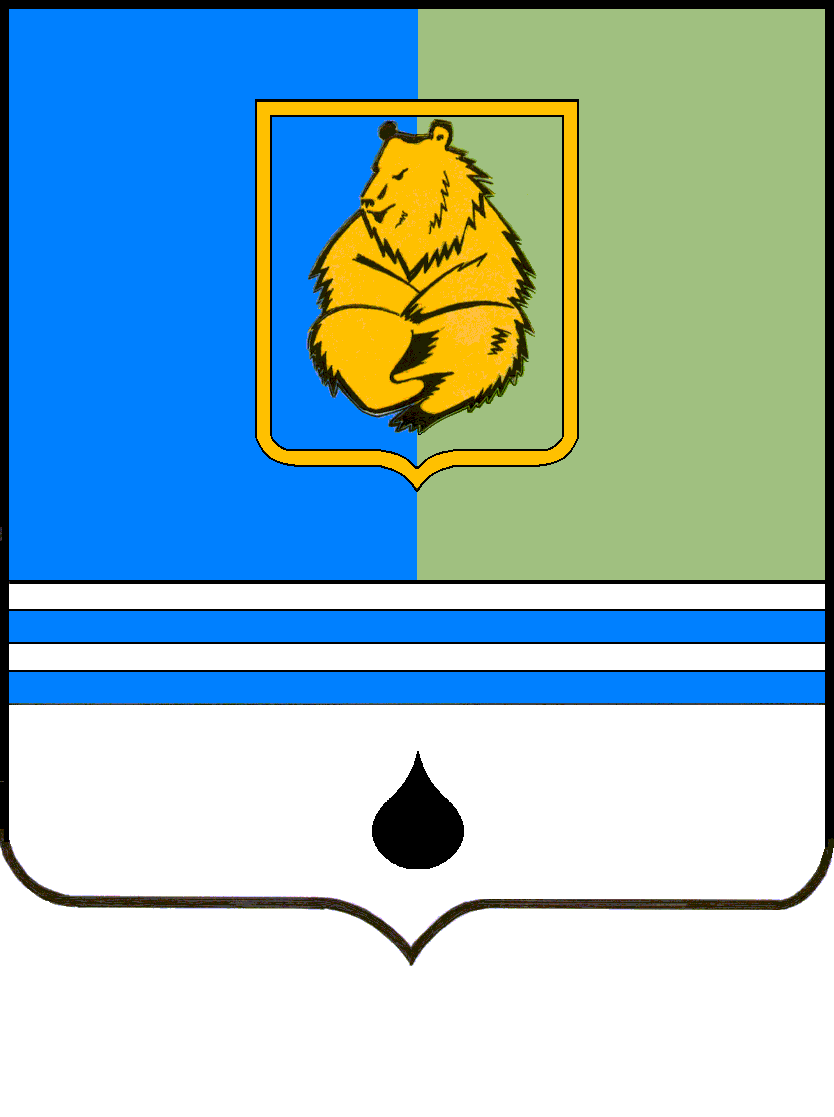 ПОСТАНОВЛЕНИЕАДМИНИСТРАЦИИ ГОРОДА КОГАЛЫМАХанты-Мансийского автономного округа - ЮгрыПОСТАНОВЛЕНИЕАДМИНИСТРАЦИИ ГОРОДА КОГАЛЫМАХанты-Мансийского автономного округа - ЮгрыПОСТАНОВЛЕНИЕАДМИНИСТРАЦИИ ГОРОДА КОГАЛЫМАХанты-Мансийского автономного округа - ЮгрыПОСТАНОВЛЕНИЕАДМИНИСТРАЦИИ ГОРОДА КОГАЛЫМАХанты-Мансийского автономного округа - Югрыот [Дата документа]от [Дата документа]№ [Номер документа]№ [Номер документа]«Параметры финансового обеспечения муниципальной программы».«Параметры финансового обеспечения портфеля проектов, проекта, направленных в том числе на реализацию в автономном округе национальных проектов (программ) Российской Федерации участие, в котором принимает город Когалым».от [Дата документа] № [Номер документа]Номер структурного элемента (основного мероприятия)Структурный элемент (основное мероприятие) муниципальной программыОтветственный исполнитель/ соисполнитель, учреждение, организацияИсточники финансированияФинансовые затраты на реализацию, 
тыс. рублейФинансовые затраты на реализацию, 
тыс. рублейФинансовые затраты на реализацию, 
тыс. рублейФинансовые затраты на реализацию, 
тыс. рублейФинансовые затраты на реализацию, 
тыс. рублейФинансовые затраты на реализацию, 
тыс. рублейНомер структурного элемента (основного мероприятия)Структурный элемент (основное мероприятие) муниципальной программыОтветственный исполнитель/ соисполнитель, учреждение, организацияИсточники финансированиявсегов том числев том числев том числев том числев том числеНомер структурного элемента (основного мероприятия)Структурный элемент (основное мероприятие) муниципальной программыОтветственный исполнитель/ соисполнитель, учреждение, организацияИсточники финансированиявсего2022 год2023 год2024 год2025 год2026 год12345678910Цель - Повышение качества и комфорта городской среды на территории города Когалыма.Цель - Повышение качества и комфорта городской среды на территории города Когалыма.Цель - Повышение качества и комфорта городской среды на территории города Когалыма.Цель - Повышение качества и комфорта городской среды на территории города Когалыма.Цель - Повышение качества и комфорта городской среды на территории города Когалыма.Цель - Повышение качества и комфорта городской среды на территории города Когалыма.Цель - Повышение качества и комфорта городской среды на территории города Когалыма.Цель - Повышение качества и комфорта городской среды на территории города Когалыма.Цель - Повышение качества и комфорта городской среды на территории города Когалыма.Цель - Повышение качества и комфорта городской среды на территории города Когалыма.Задача№1. Повышение уровня благоустройства дворовых территорий многоквартирных домов города Когалыма. 
Задача №2. Повышение уровня благоустройства общественных территорий города Когалыма (площадей, набережной, улиц, пешеходных зон, скверов, парков, иных территорий).
Задача №3. Повышение уровня вовлеченности граждан, организаций, в реализацию мероприятий по благоустройству территорий города Когалыма.Задача№1. Повышение уровня благоустройства дворовых территорий многоквартирных домов города Когалыма. 
Задача №2. Повышение уровня благоустройства общественных территорий города Когалыма (площадей, набережной, улиц, пешеходных зон, скверов, парков, иных территорий).
Задача №3. Повышение уровня вовлеченности граждан, организаций, в реализацию мероприятий по благоустройству территорий города Когалыма.Задача№1. Повышение уровня благоустройства дворовых территорий многоквартирных домов города Когалыма. 
Задача №2. Повышение уровня благоустройства общественных территорий города Когалыма (площадей, набережной, улиц, пешеходных зон, скверов, парков, иных территорий).
Задача №3. Повышение уровня вовлеченности граждан, организаций, в реализацию мероприятий по благоустройству территорий города Когалыма.Задача№1. Повышение уровня благоустройства дворовых территорий многоквартирных домов города Когалыма. 
Задача №2. Повышение уровня благоустройства общественных территорий города Когалыма (площадей, набережной, улиц, пешеходных зон, скверов, парков, иных территорий).
Задача №3. Повышение уровня вовлеченности граждан, организаций, в реализацию мероприятий по благоустройству территорий города Когалыма.Задача№1. Повышение уровня благоустройства дворовых территорий многоквартирных домов города Когалыма. 
Задача №2. Повышение уровня благоустройства общественных территорий города Когалыма (площадей, набережной, улиц, пешеходных зон, скверов, парков, иных территорий).
Задача №3. Повышение уровня вовлеченности граждан, организаций, в реализацию мероприятий по благоустройству территорий города Когалыма.Задача№1. Повышение уровня благоустройства дворовых территорий многоквартирных домов города Когалыма. 
Задача №2. Повышение уровня благоустройства общественных территорий города Когалыма (площадей, набережной, улиц, пешеходных зон, скверов, парков, иных территорий).
Задача №3. Повышение уровня вовлеченности граждан, организаций, в реализацию мероприятий по благоустройству территорий города Когалыма.Задача№1. Повышение уровня благоустройства дворовых территорий многоквартирных домов города Когалыма. 
Задача №2. Повышение уровня благоустройства общественных территорий города Когалыма (площадей, набережной, улиц, пешеходных зон, скверов, парков, иных территорий).
Задача №3. Повышение уровня вовлеченности граждан, организаций, в реализацию мероприятий по благоустройству территорий города Когалыма.Задача№1. Повышение уровня благоустройства дворовых территорий многоквартирных домов города Когалыма. 
Задача №2. Повышение уровня благоустройства общественных территорий города Когалыма (площадей, набережной, улиц, пешеходных зон, скверов, парков, иных территорий).
Задача №3. Повышение уровня вовлеченности граждан, организаций, в реализацию мероприятий по благоустройству территорий города Когалыма.Задача№1. Повышение уровня благоустройства дворовых территорий многоквартирных домов города Когалыма. 
Задача №2. Повышение уровня благоустройства общественных территорий города Когалыма (площадей, набережной, улиц, пешеходных зон, скверов, парков, иных территорий).
Задача №3. Повышение уровня вовлеченности граждан, организаций, в реализацию мероприятий по благоустройству территорий города Когалыма.Задача№1. Повышение уровня благоустройства дворовых территорий многоквартирных домов города Когалыма. 
Задача №2. Повышение уровня благоустройства общественных территорий города Когалыма (площадей, набережной, улиц, пешеходных зон, скверов, парков, иных территорий).
Задача №3. Повышение уровня вовлеченности граждан, организаций, в реализацию мероприятий по благоустройству территорий города Когалыма.Проектная частьПроектная частьПроектная частьПроектная частьПроектная частьПроектная частьПроектная частьПроектная частьПроектная частьПроектная часть1.1.Портфель проектов «Жилье и городская среда», региональный проект «Формирование комфортной городской среды» (I, II, 1, 2, 3, 4, 5)МКУ «УЖКХ города Когалыма», ОАиГвсего169 916,2437 675,0439 377,4040 863,8026 000,0026 000,001.1.Портфель проектов «Жилье и городская среда», региональный проект «Формирование комфортной городской среды» (I, II, 1, 2, 3, 4, 5)МКУ «УЖКХ города Когалыма», ОАиГфедеральный бюджет16 231,305 217,205 217,205 796,900,000,001.1.Портфель проектов «Жилье и городская среда», региональный проект «Формирование комфортной городской среды» (I, II, 1, 2, 3, 4, 5)МКУ «УЖКХ города Когалыма», ОАиГбюджет автономного округа25 387,348 160,248 160,209 066,900,000,001.1.Портфель проектов «Жилье и городская среда», региональный проект «Формирование комфортной городской среды» (I, II, 1, 2, 3, 4, 5)МКУ «УЖКХ города Когалыма», ОАиГместный бюджет128 297,6024 297,6026 000,0026 000,0026 000,0026 000,001.1.Портфель проектов «Жилье и городская среда», региональный проект «Формирование комфортной городской среды» (I, II, 1, 2, 3, 4, 5)МКУ «УЖКХ города Когалыма», ОАиГиные источники финансирования0,000,000,000,000,000,001.1.1.Благоустройство дворовых территорий в городе Когалыме МКУ «УЖКХ города Когалыма»всего76 602,0412 602,0416 000,0016 000,0016 000,0016 000,001.1.1.Благоустройство дворовых территорий в городе Когалыме МКУ «УЖКХ города Когалыма»федеральный бюджет0,000,000,000,000,000,001.1.1.Благоустройство дворовых территорий в городе Когалыме МКУ «УЖКХ города Когалыма»бюджет автономного округа0,000,000,000,000,000,001.1.1.Благоустройство дворовых территорий в городе Когалыме МКУ «УЖКХ города Когалыма»местный бюджет76 602,0412 602,0416 000,0016 000,0016 000,0016 000,001.1.1.Благоустройство дворовых территорий в городе Когалыме МКУ «УЖКХ города Когалыма»иные источники финансирования0,000,000,000,000,000,001.1.2.Строительство, реконструкция, благоустройство общественных территорий в городе Когалыме (площадей, набережной, улиц, пешеходных зон, скверов, парков, иных территорий) , в том числеОАиГ, МУ «УКС города Когалыма»всего93 259,2025 018,0023 377,4024 863,8010 000,0010 000,001.1.2.Строительство, реконструкция, благоустройство общественных территорий в городе Когалыме (площадей, набережной, улиц, пешеходных зон, скверов, парков, иных территорий) , в том числеОАиГ, МУ «УКС города Когалыма»федеральный бюджет16 231,305 217,205 217,205 796,900,000,001.1.2.Строительство, реконструкция, благоустройство общественных территорий в городе Когалыме (площадей, набережной, улиц, пешеходных зон, скверов, парков, иных территорий) , в том числеОАиГ, МУ «УКС города Когалыма»бюджет автономного округа25 387,348 160,248 160,209 066,900,000,001.1.2.Строительство, реконструкция, благоустройство общественных территорий в городе Когалыме (площадей, набережной, улиц, пешеходных зон, скверов, парков, иных территорий) , в том числеОАиГ, МУ «УКС города Когалыма»местный бюджет51 640,5611 640,5610 000,0010 000,0010 000,0010 000,001.1.2.Строительство, реконструкция, благоустройство общественных территорий в городе Когалыме (площадей, набережной, улиц, пешеходных зон, скверов, парков, иных территорий) , в том числеОАиГ, МУ «УКС города Когалыма»иные источники финансирования0,000,000,000,000,000,001.1.2.1.Объект благоустройства «Этнодеревня в городе Когалыме»ОАиГвсего2 108,302 108,300,000,000,000,001.1.2.1.Объект благоустройства «Этнодеревня в городе Когалыме»ОАиГфедеральный бюджет0,000,000,000,000,000,001.1.2.1.Объект благоустройства «Этнодеревня в городе Когалыме»ОАиГбюджет автономного округа0,000,000,000,000,000,001.1.2.1.Объект благоустройства «Этнодеревня в городе Когалыме»ОАиГместный бюджет2 108,302 108,300,000,000,000,001.1.2.1.Объект благоустройства «Этнодеревня в городе Когалыме»ОАиГиные источники финансирования0,000,000,000,000,000,001.1.2.1.Объект благоустройства «Этнодеревня в городе Когалыме»МУ «УКС города Когалыма»всего46 154,9022 777,5023 377,400,000,000,001.1.2.1.Объект благоустройства «Этнодеревня в городе Когалыме»МУ «УКС города Когалыма»федеральный бюджет10 434,405 217,205 217,200,000,000,001.1.2.1.Объект благоустройства «Этнодеревня в городе Когалыме»МУ «УКС города Когалыма»бюджет автономного округа16 320,448 160,248 160,200,000,000,001.1.2.1.Объект благоустройства «Этнодеревня в городе Когалыме»МУ «УКС города Когалыма»местный бюджет19 400,069 400,0610 000,000,000,000,001.1.2.1.Объект благоустройства «Этнодеревня в городе Когалыме»МУ «УКС города Когалыма»иные источники финансирования0,000,000,000,000,000,001.1.2.2.Проведение рейтингового голосования по выбору общественной территорииОАиГвсего132,20132,200,000,000,000,001.1.2.2.Проведение рейтингового голосования по выбору общественной территорииОАиГфедеральный бюджет0,000,000,000,000,000,001.1.2.2.Проведение рейтингового голосования по выбору общественной территорииОАиГбюджет автономного округа0,000,000,000,000,000,001.1.2.2.Проведение рейтингового голосования по выбору общественной территорииОАиГместный бюджет132,20132,200,000,000,000,001.1.2.2.Проведение рейтингового голосования по выбору общественной территорииОАиГиные источники финансирования0,000,000,000,000,000,001.1.3.Комплексное информационное обслуживание реализации приоритетного проекта
«Формирование комфортной городской среды» ОАиГвсего55,0055,000,000,000,000,001.1.3.Комплексное информационное обслуживание реализации приоритетного проекта
«Формирование комфортной городской среды» ОАиГфедеральный бюджет0,000,000,000,000,000,001.1.3.Комплексное информационное обслуживание реализации приоритетного проекта
«Формирование комфортной городской среды» ОАиГбюджет автономного округа0,000,000,000,000,000,001.1.3.Комплексное информационное обслуживание реализации приоритетного проекта
«Формирование комфортной городской среды» ОАиГместный бюджет55,0055,000,000,000,000,001.1.3.Комплексное информационное обслуживание реализации приоритетного проекта
«Формирование комфортной городской среды» ОАиГиные источники финансирования0,000,000,000,000,000,001.2.П.Реализация инициативного проекта «Югорский двор» 
(1, 2, 3)МКУ «УЖКХ города Когалыма»всего1 056,001 056,000,000,000,000,001.2.П.Реализация инициативного проекта «Югорский двор» 
(1, 2, 3)МКУ «УЖКХ города Когалыма»федеральный бюджет0,000,000,000,000,000,001.2.П.Реализация инициативного проекта «Югорский двор» 
(1, 2, 3)МКУ «УЖКХ города Когалыма»бюджет автономного округа738,10738,100,000,000,000,001.2.П.Реализация инициативного проекта «Югорский двор» 
(1, 2, 3)МКУ «УЖКХ города Когалыма»местный бюджет194,30194,300,000,000,000,001.2.П.Реализация инициативного проекта «Югорский двор» 
(1, 2, 3)МКУ «УЖКХ города Когалыма»иные источники финансирования123,60123,600,000,000,000,00Процессная частьПроцессная частьПроцессная частьПроцессная частьПроцессная частьПроцессная частьПроцессная частьПроцессная частьПроцессная частьПроцессная часть1.2.«Содержание, ремонт и реконструкция объектов благоустройства на территории города Когалыма» (6)МКУ «УЖКХ города Когалыма», ОАиГвсего29 945,7329 945,730,000,000,000,001.2.«Содержание, ремонт и реконструкция объектов благоустройства на территории города Когалыма» (6)МКУ «УЖКХ города Когалыма», ОАиГфедеральный бюджет0,000,000,000,000,000,001.2.«Содержание, ремонт и реконструкция объектов благоустройства на территории города Когалыма» (6)МКУ «УЖКХ города Когалыма», ОАиГбюджет автономного округа0,000,000,000,000,000,001.2.«Содержание, ремонт и реконструкция объектов благоустройства на территории города Когалыма» (6)МКУ «УЖКХ города Когалыма», ОАиГместный бюджет6 255,016 255,010,000,000,000,001.2.«Содержание, ремонт и реконструкция объектов благоустройства на территории города Когалыма» (6)МКУ «УЖКХ города Когалыма», ОАиГиные источники финансирования23 690,7223 690,720,000,000,000,001.2.1.Выполнение ремонтных работ на объекте «Рябиновый бульвар в городе Когалыме»ОАиГвсего4 497,724 497,720,000,000,000,001.2.1.Выполнение ремонтных работ на объекте «Рябиновый бульвар в городе Когалыме»ОАиГфедеральный бюджет0,000,000,000,000,000,001.2.1.Выполнение ремонтных работ на объекте «Рябиновый бульвар в городе Когалыме»ОАиГбюджет автономного округа0,000,000,000,000,000,001.2.1.Выполнение ремонтных работ на объекте «Рябиновый бульвар в городе Когалыме»ОАиГместный бюджет0,000,000,000,000,000,001.2.1.Выполнение ремонтных работ на объекте «Рябиновый бульвар в городе Когалыме»ОАиГиные источники финансирования4 497,724 497,720,000,000,000,001.2.2.Обустройство покрытия детской игровой площадки по проезду Солнечный, д.13, 15, 17МКУ «УЖКХ города Когалыма»всего5 133,915 133,910,000,000,000,001.2.2.Обустройство покрытия детской игровой площадки по проезду Солнечный, д.13, 15, 17МКУ «УЖКХ города Когалыма»федеральный бюджет0,000,000,000,000,000,001.2.2.Обустройство покрытия детской игровой площадки по проезду Солнечный, д.13, 15, 17МКУ «УЖКХ города Когалыма»бюджет автономного округа0,000,000,000,000,000,001.2.2.Обустройство покрытия детской игровой площадки по проезду Солнечный, д.13, 15, 17МКУ «УЖКХ города Когалыма»местный бюджет5 133,915 133,910,000,000,000,001.2.2.Обустройство покрытия детской игровой площадки по проезду Солнечный, д.13, 15, 17МКУ «УЖКХ города Когалыма»иные источники финансирования0,000,000,000,000,000,001.2.3. Устройство архитектурных объектов на территории города Когалыма (в том числе ПИР и СМР)ОАиГ, МКУ «УЖКХ города Когалыма»всего19 193,0019 193,000,000,000,000,001.2.3. Устройство архитектурных объектов на территории города Когалыма (в том числе ПИР и СМР)ОАиГ, МКУ «УЖКХ города Когалыма»федеральный бюджет0,000,000,000,000,000,001.2.3. Устройство архитектурных объектов на территории города Когалыма (в том числе ПИР и СМР)ОАиГ, МКУ «УЖКХ города Когалыма»бюджет автономного округа0,000,000,000,000,000,001.2.3. Устройство архитектурных объектов на территории города Когалыма (в том числе ПИР и СМР)ОАиГ, МКУ «УЖКХ города Когалыма»местный бюджет0,000,000,000,000,000,001.2.3. Устройство архитектурных объектов на территории города Когалыма (в том числе ПИР и СМР)ОАиГ, МКУ «УЖКХ города Когалыма»иные источники финансирования19 193,0019 193,000,000,000,000,001.2.3. Устройство архитектурных объектов на территории города Когалыма (в том числе ПИР и СМР)МКУ «УЖКХ города Когалыма»всего14 715,0014 715,000,000,000,000,001.2.3. Устройство архитектурных объектов на территории города Когалыма (в том числе ПИР и СМР)МКУ «УЖКХ города Когалыма»федеральный бюджет0,000,000,000,000,000,001.2.3. Устройство архитектурных объектов на территории города Когалыма (в том числе ПИР и СМР)МКУ «УЖКХ города Когалыма»бюджет автономного округа0,000,000,000,000,000,001.2.3. Устройство архитектурных объектов на территории города Когалыма (в том числе ПИР и СМР)МКУ «УЖКХ города Когалыма»местный бюджет0,000,000,000,000,000,001.2.3. Устройство архитектурных объектов на территории города Когалыма (в том числе ПИР и СМР)МКУ «УЖКХ города Когалыма»иные источники финансирования14 715,0014 715,000,000,000,000,001.2.3. Устройство архитектурных объектов на территории города Когалыма (в том числе ПИР и СМР)ОАиГвсего4 478,004 478,000,000,000,000,001.2.3. Устройство архитектурных объектов на территории города Когалыма (в том числе ПИР и СМР)ОАиГфедеральный бюджет0,000,000,000,000,000,001.2.3. Устройство архитектурных объектов на территории города Когалыма (в том числе ПИР и СМР)ОАиГбюджет автономного округа0,000,000,000,000,000,001.2.3. Устройство архитектурных объектов на территории города Когалыма (в том числе ПИР и СМР)ОАиГместный бюджет0,000,000,000,000,000,001.2.3. Устройство архитектурных объектов на территории города Когалыма (в том числе ПИР и СМР)ОАиГиные источники финансирования4 478,004 478,000,000,000,000,001.2.4.Объект благоустройства «Набережная реки Ингу-Ягун»МУ «УКС города Когалыма»всего1 121,101 121,100,000,000,000,001.2.4.Объект благоустройства «Набережная реки Ингу-Ягун»МУ «УКС города Когалыма»федеральный бюджет0,000,000,000,000,000,001.2.4.Объект благоустройства «Набережная реки Ингу-Ягун»МУ «УКС города Когалыма»бюджет автономного округа0,000,000,000,000,000,001.2.4.Объект благоустройства «Набережная реки Ингу-Ягун»МУ «УКС города Когалыма»местный бюджет1 121,101 121,100,000,000,000,001.2.4.Объект благоустройства «Набережная реки Ингу-Ягун»МУ «УКС города Когалыма»иные источники финансирования0,000,000,000,000,000,001.3.Благоустройство дворовых территорий многоквартирных домов города Когалыма (I, 1, 2, 3)МКУ «УЖКХ города Когалыма»всего45 264,4045 264,400,000,000,000,001.3.Благоустройство дворовых территорий многоквартирных домов города Когалыма (I, 1, 2, 3)МКУ «УЖКХ города Когалыма»федеральный бюджет0,000,000,000,000,000,001.3.Благоустройство дворовых территорий многоквартирных домов города Когалыма (I, 1, 2, 3)МКУ «УЖКХ города Когалыма»бюджет автономного округа3 069,403 069,400,000,000,000,001.3.Благоустройство дворовых территорий многоквартирных домов города Когалыма (I, 1, 2, 3)МКУ «УЖКХ города Когалыма»местный бюджет0,000,000,000,000,000,001.3.Благоустройство дворовых территорий многоквартирных домов города Когалыма (I, 1, 2, 3)МКУ «УЖКХ города Когалыма»иные источники финансирования42 195,0042 195,000,000,000,000,00Проектная часть в целом по муниципальной программеПроектная часть в целом по муниципальной программеПроектная часть в целом по муниципальной программевсего170 972,2438 731,0439 377,4040 863,8026 000,0026 000,00Проектная часть в целом по муниципальной программеПроектная часть в целом по муниципальной программеПроектная часть в целом по муниципальной программефедеральный бюджет16 231,305 217,205 217,205 796,900,000,00Проектная часть в целом по муниципальной программеПроектная часть в целом по муниципальной программеПроектная часть в целом по муниципальной программебюджет автономного округа26 125,448 898,348 160,209 066,900,000,00Проектная часть в целом по муниципальной программеПроектная часть в целом по муниципальной программеПроектная часть в целом по муниципальной программеместный бюджет128 491,9024 491,9026 000,0026 000,0026 000,0026 000,00Проектная часть в целом по муниципальной программеПроектная часть в целом по муниципальной программеПроектная часть в целом по муниципальной программеиные источники финансирования123,60123,600,000,000,000,00В том числе:В том числе:В том числе:В том числе:В том числе:В том числе:В том числе:В том числе:В том числе:В том числе:Портфель проектов «Жилье и городская среда»Портфель проектов «Жилье и городская среда»Портфель проектов «Жилье и городская среда»всего169 916,2437 675,0439 377,4040 863,8026 000,0026 000,00Портфель проектов «Жилье и городская среда»Портфель проектов «Жилье и городская среда»Портфель проектов «Жилье и городская среда»федеральный бюджет16 231,305 217,205 217,205 796,900,000,00Портфель проектов «Жилье и городская среда»Портфель проектов «Жилье и городская среда»Портфель проектов «Жилье и городская среда»бюджет автономного округа25 387,348 160,248 160,209 066,900,000,00Портфель проектов «Жилье и городская среда»Портфель проектов «Жилье и городская среда»Портфель проектов «Жилье и городская среда»местный бюджет128 297,6024 297,6026 000,0026 000,0026 000,0026 000,00Портфель проектов «Жилье и городская среда»Портфель проектов «Жилье и городская среда»Портфель проектов «Жилье и городская среда»иные источники финансирования0,000,000,000,000,000,00Проекты города КогалымаПроекты города КогалымаПроекты города Когалымавсего1 056,001 056,000,000,000,000,00Проекты города КогалымаПроекты города КогалымаПроекты города Когалымафедеральный бюджет0,000,000,000,000,000,00Проекты города КогалымаПроекты города КогалымаПроекты города Когалымабюджет автономного округа738,10738,100,000,000,000,00Проекты города КогалымаПроекты города КогалымаПроекты города Когалымаместный бюджет194,30194,300,000,000,000,00Проекты города КогалымаПроекты города КогалымаПроекты города Когалымаиные источники финансирования123,60123,600,000,000,000,00Процессная часть в целом по муниципальной программеПроцессная часть в целом по муниципальной программеПроцессная часть в целом по муниципальной программевсего75 210,1375 210,130,000,000,000,00Процессная часть в целом по муниципальной программеПроцессная часть в целом по муниципальной программеПроцессная часть в целом по муниципальной программефедеральный бюджет0,000,000,000,000,000,00Процессная часть в целом по муниципальной программеПроцессная часть в целом по муниципальной программеПроцессная часть в целом по муниципальной программебюджет автономного округа3 069,403 069,400,000,000,000,00Процессная часть в целом по муниципальной программеПроцессная часть в целом по муниципальной программеПроцессная часть в целом по муниципальной программеместный бюджет6 255,016 255,010,000,000,000,00Процессная часть в целом по муниципальной программеПроцессная часть в целом по муниципальной программеПроцессная часть в целом по муниципальной программеиные источники финансирования65 885,7265 885,720,000,000,000,00Всего по муниципальной программеВсего по муниципальной программеВсего по муниципальной программевсего246 182,37113 941,1739 377,4040 863,8026 000,0026 000,00Всего по муниципальной программеВсего по муниципальной программеВсего по муниципальной программефедеральный бюджет16 231,305 217,205 217,205 796,900,000,00Всего по муниципальной программеВсего по муниципальной программеВсего по муниципальной программебюджет автономного округа29 194,8411 967,748 160,209 066,900,000,00Всего по муниципальной программеВсего по муниципальной программеВсего по муниципальной программеместный бюджет134 746,9130 746,9126 000,0026 000,0026 000,0026 000,00Всего по муниципальной программеВсего по муниципальной программеВсего по муниципальной программеиные источники финансирования66 009,3266 009,320,000,000,000,00В том числе:В том числе:В том числе:В том числе:В том числе:В том числе:В том числе:В том числе:В том числе:В том числе:Инвестиции в объекты муниципальной собственностиИнвестиции в объекты муниципальной собственностиИнвестиции в объекты муниципальной собственностивсего75 210,1375 210,130,000,000,000,00Инвестиции в объекты муниципальной собственностиИнвестиции в объекты муниципальной собственностиИнвестиции в объекты муниципальной собственностифедеральный бюджет0,000,000,000,000,000,00Инвестиции в объекты муниципальной собственностиИнвестиции в объекты муниципальной собственностиИнвестиции в объекты муниципальной собственностибюджет автономного округа3 069,403 069,400,000,000,000,00Инвестиции в объекты муниципальной собственностиИнвестиции в объекты муниципальной собственностиИнвестиции в объекты муниципальной собственностиместный бюджет6 255,016 255,010,000,000,000,00Инвестиции в объекты муниципальной собственностиИнвестиции в объекты муниципальной собственностиИнвестиции в объекты муниципальной собственностииные источники финансирования65 885,7265 885,720,000,000,000,00Прочие расходыПрочие расходыПрочие расходывсего170 972,2438 731,0439 377,4040 863,8026 000,0026 000,00Прочие расходыПрочие расходыПрочие расходыфедеральный бюджет16 231,305 217,205 217,205 796,900,000,00Прочие расходыПрочие расходыПрочие расходыбюджет автономного округа26 125,448 898,348 160,209 066,900,000,00Прочие расходыПрочие расходыПрочие расходыместный бюджет128 491,9024 491,9026 000,0026 000,0026 000,0026 000,00Прочие расходыПрочие расходыПрочие расходыиные источники финансирования123,60123,600,000,000,000,00В том числе:В том числе:В том числе:В том числе:В том числе:В том числе:В том числе:В том числе:В том числе:В том числе:Ответственный исполнитель 1 
(МКУ «УЖКХ г.Когалыма»)Ответственный исполнитель 1 
(МКУ «УЖКХ г.Когалыма»)Ответственный исполнитель 1 
(МКУ «УЖКХ г.Когалыма»)всего142 771,3578 771,3516 000,0016 000,0016 000,0016 000,00Ответственный исполнитель 1 
(МКУ «УЖКХ г.Когалыма»)Ответственный исполнитель 1 
(МКУ «УЖКХ г.Когалыма»)Ответственный исполнитель 1 
(МКУ «УЖКХ г.Когалыма»)федеральный бюджет0,000,000,000,000,000,00Ответственный исполнитель 1 
(МКУ «УЖКХ г.Когалыма»)Ответственный исполнитель 1 
(МКУ «УЖКХ г.Когалыма»)Ответственный исполнитель 1 
(МКУ «УЖКХ г.Когалыма»)бюджет автономного округа3 807,503 807,500,000,000,000,00Ответственный исполнитель 1 
(МКУ «УЖКХ г.Когалыма»)Ответственный исполнитель 1 
(МКУ «УЖКХ г.Когалыма»)Ответственный исполнитель 1 
(МКУ «УЖКХ г.Когалыма»)местный бюджет81 930,2517 930,2516 000,0016 000,0016 000,0016 000,00Ответственный исполнитель 1 
(МКУ «УЖКХ г.Когалыма»)Ответственный исполнитель 1 
(МКУ «УЖКХ г.Когалыма»)Ответственный исполнитель 1 
(МКУ «УЖКХ г.Когалыма»)иные источники финансирования57 033,6057 033,600,000,000,000,00Ответственный исполнитель 2 (ОАиГ)Ответственный исполнитель 2 (ОАиГ)Ответственный исполнитель 2 (ОАиГ)всего11 271,2211 271,220,000,000,000,00Ответственный исполнитель 2 (ОАиГ)Ответственный исполнитель 2 (ОАиГ)Ответственный исполнитель 2 (ОАиГ)федеральный бюджет0,000,000,000,000,000,00Ответственный исполнитель 2 (ОАиГ)Ответственный исполнитель 2 (ОАиГ)Ответственный исполнитель 2 (ОАиГ)бюджет автономного округа0,000,000,000,000,000,00Ответственный исполнитель 2 (ОАиГ)Ответственный исполнитель 2 (ОАиГ)Ответственный исполнитель 2 (ОАиГ)местный бюджет2 295,502 295,500,000,000,000,00Ответственный исполнитель 2 (ОАиГ)Ответственный исполнитель 2 (ОАиГ)Ответственный исполнитель 2 (ОАиГ)иные источники финансирования8 975,728 975,720,000,000,000,00Соисполнитель 
(МУ «УКС города Когалыма»)Соисполнитель 
(МУ «УКС города Когалыма»)Соисполнитель 
(МУ «УКС города Когалыма»)всего72 139,8023 898,6023 377,4024 863,800,000,00Соисполнитель 
(МУ «УКС города Когалыма»)Соисполнитель 
(МУ «УКС города Когалыма»)Соисполнитель 
(МУ «УКС города Когалыма»)федеральный бюджет16 231,305 217,205 217,205 796,900,000,00Соисполнитель 
(МУ «УКС города Когалыма»)Соисполнитель 
(МУ «УКС города Когалыма»)Соисполнитель 
(МУ «УКС города Когалыма»)бюджет автономного округа25 387,348 160,248 160,209 066,900,000,00Соисполнитель 
(МУ «УКС города Когалыма»)Соисполнитель 
(МУ «УКС города Когалыма»)Соисполнитель 
(МУ «УКС города Когалыма»)местный бюджет30 521,1610 521,1610 000,0010 000,000,000,00Соисполнитель 
(МУ «УКС города Когалыма»)Соисполнитель 
(МУ «УКС города Когалыма»)Соисполнитель 
(МУ «УКС города Когалыма»)иные источники финансирования0,000,000,000,000,000,00